ПРОГРАММА МЕРОПРИЯТИЯ«Проблемы, возможности и задачи взаимодействия НКО в современных условиях»30 мая 2018 год31 мая 2018 годАдрес проведения: Карачаево-Черкесская республика,г. Черкесск, ул. Кавказская, 9, Общественная палата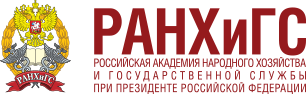 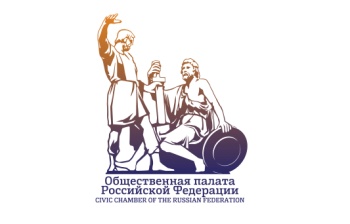 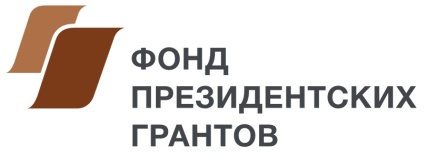 9:00 –10:00регистрация участников10:00 11:30НКО в современной России – субъект правовых и хозяйственных отношений11:30-12:00перерыв (кофе-брейк)12:00-13:30Правовые основы регулирования НКО в РФ: 1996-2018 гг.10:00 11:30Роль НКО в разработке и реализации местных инициатив.11:30-12:00перерыв (кофе-брейк)12:00-13:30Руководитель НКО: современный общественный лидер.